Questionnaire patient – sophrologie en visio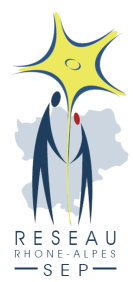 Ce questionnaire a pour objectifs de nous aider à mieux vous connaître et à mieux comprendre vos attentes envers la sophrologie afin de répondre au mieux à votre demande. Il n’y a donc pas de bonnes ou de mauvaises réponses. Que faîtes-vous régulièrement pour passer un moment agréable, pour votre bien-être physique et/ou psychologique ?  (loisirs, soins du corps, sports, partager un moment avec des ami(e)s/de la famille, faire des projets professionnels/personnels, s’inscrire à une activité, se remémorer des souvenirs agréables, acheter quelque chose qui vous fait plaisir, faire un bon repas…etc.)Avez-vous l’habitude de prendre du temps pour prendre soin de votre corps ?Oui		NonSi oui, que faîtes-vous pour cela ?Si non, pouvez-vous dire pourquoi ?Parlez-vous facilement de votre maladie ?Oui		Non		Ne sais pas     Lorsque vous le faites, qu’avez-vous besoin d’exprimer (votre stress, vos symptômes, les efforts au quotidien que cela vous demande…etc.) ?Si vous n’avez pas l’habitude de parler de votre maladie, pouvez-vous dire pourquoi ? (« je n’en ressens pas le besoin », « on m’a appris à garder les choses pour moi », « j’ai des difficultés à m’exprimer à ce sujet même si j’aimerais parfois le faire », « j’ai peur d’embêter les autres »…etc.)Comment pourriez-vous définir votre rapport à la maladie (plusieurs réponses possibles) ?Je lutte contre elle Je fais comme si la maladie n’est pas là plupart du tempsJe cherche à trouver ce qu’elle peut amener de positif dans ma vieJe suis en colère contre ce qui m’arriveJe participe activement à mes soins, au réaménagement de mon quotidien, je fais des projetsJe me dis que mes symptômes ne sont pas si graves, que ça ira mieuxJe pense que ma maladie m’empêche d’être autonome physiquement (logement, déplacement dans les rendez-vous…)Je pense avoir plus besoin de soutien moral pour réussir les choses, prendre des décisions qu’auparavantJe pense que je ne peux rien faire pour l’empêcher d’évoluerJe recherche toutes choses qui peuvent m’aider à me sentir mieuxTout tourne autour de ma maladieJe m’investis dans des associations de patients atteints de sclérose en plaquesAutre (précisez) : Parlez-vous souvent de ce que vous ressentez, de vos émotions ?Jamais		Rarement		Quelquefois		SouventTrès souventSi vous n’avez pas l’habitude d’exprimer vos émotions, pouvez-vous dire pourquoi ? (« je n’en ressens pas le besoin », « on m’a appris à garder les émotions pour moi », « j’ai des difficultés à les exprimer devant quelqu’un même si j’aimerais parfois le faire », « j’ai peur d’embêter les autres », « je préfère avoir des émotions quand je suis seul(e) et que personne ne me regarde », « je ne sais pas à qui les exprimer », « je pourrais paraitre faible »…etc.)Vous sentez-vous perturbé dans votre sommeil ? Jamais		Rarement		Quelquefois	SouventTrès souvent	En permanenceDiriez-vous que vous êtes quelqu’un qui sait se reposer ?Oui		Non		Ne sais pasPourquoi ?Ressentez-vous des symptômes liés au stress ?Oui		Non		Ne sais pas (il m’est difficile de faire la différence entre les symptômes du stress et ceux de la SEP)Si oui, lesquels (plusieurs réponses possibles) ?Contractions musculaires	           Douleurs dans la poitrine 	              Troubles du sommeilDiarrhée		                        Envies d’uriner très fréquente          Démangeaisons Trouble de la concentration         Mal de tête	                                         Mal de ventre 	Autres (précisez) : Avez-vous des difficultés cognitives (liées à la mémoire, à la concentration…etc.) ?Oui		Non	Si oui, lesquelles (plusieurs réponses possibles) ?Se concentrer longtemps sur la même tâche (lecture, ordinateur, travail…etc.)	Etre obliger de relire plusieurs fois la même chose pour se rappeler du sujet/de l’histoireDécrocher pendant une activitéPerdre le fil d’une conversation Se rappeler les rendez-vous	     Avoir du mal à répartir les choses à faire dans le temps Se sentir tout le temps ralenti/avoir la sensation que les informations sont données trop rapidementAutres (précisez) : Avez-vous déjà pratiqué la sophrologie ou des disciplines apparentées (yoga, qi gong, tai chi chuan, mindfulness…etc.) Oui			Non	Si oui, quel(s) effet(s) aviez-vous ressenti ?Pratiquez-vous la sophrologie aujourd’hui ?Oui			Non	Pratiquez-vous une autre technique de méditation/relaxation aujourd’hui ? Oui			Non	Si oui, laquelle et quand ?: Pratiquez-vous d’autre(s) activité(s) de santé ou de loisir aujourd’hui ?Oui			NonSi oui, la(les)quelle(s) et quand ?: Vous est-il difficile de garder plusieurs minutes certaines positions (plusieurs réponses possibles) ? Il m’est difficile de rester debout plus de quelques minutesIl m’est difficile de garder l’équilibre sur un sol mou (ex : tapis de relaxation) Il m’est difficile de garder l’équilibre en station debout si j’ai les yeux fermésIl m’est difficile de rester assis sur une chaise de manière prolongéeIl m’est difficile de changer de position seul(e) (ex : me relever sans aide, m’asseoir par terre)Utilisez-vous dans votre quotidien une aide pour vous déplacer ?Non		             		Canne, béquille(s), bâtons de marche		DéambulateurFauteuil manuel    	 	Fauteuil à assistance électrique	                          Fauteuil électriqueAutres (précisez) :  Si vous étiez pris dans le parcours de 8 séances proposé par le Réseau Rhône-Alpes SEP, vous sentez vous capable de vous rendre disponible pour cette activité malgré les contraintes des horaires et de fréquence ?Oui			Non	Disposez-vous à votre domicile d’un ordinateur ou d’une tablette pour suivre ces cours en visio ?              Oui			Non	Si oui, votre webcam est-elle fonctionnelle ?              Oui			Non	Si oui, votre micro et vos hauts parleurs sont-ils fonctionnels ?              Oui			Non	        Si oui, êtes-vous à l’aise avec ces outils ?              Oui			Non	        		Si, non pourquoi ? Avez-vous eu l’occasion d’utiliser des logiciels de visio ?         Oui			Non	Si oui, lesquels ? Avez-vous une préférence parmi les deux créneaux horaires proposés ?: Les jeudis à 17h         Les samedis à 10h30	 Les deux me conviennentSi vous aviez le choix souhaiteriez-vous que ces groupes se déroulent de préférence: En présentiel          En visio	 Les deux me conviennentPourquoi ?: (pour rappel le cabinet de la sophrologue est à la croix rousse, 69004 Lyon) Merci de votre participation